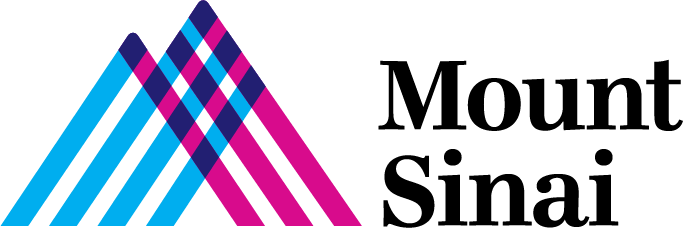 Type 1 Diabetes Family Meet & Greet
Who is invited: Children of all ages with type 1 diabetes and their family members/friends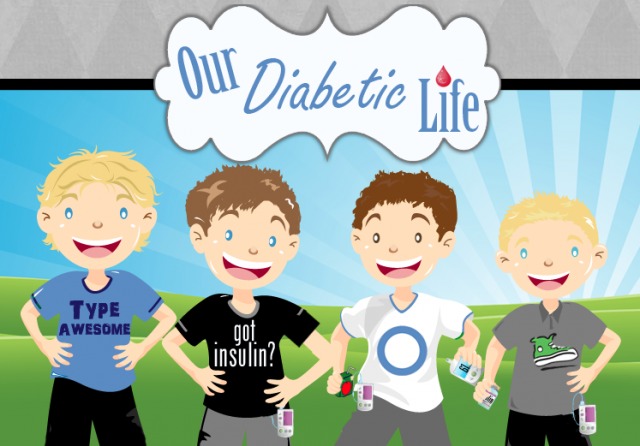 1468 Madison Ave, Annenberg building, 4th floorPediatric Endocrinology & Diabetes Clinic LobbyDate: Thursday October 11th Time: 5:30pm-6:30pmLight refreshments will be providedWe will be giving an update on the newest type 1 diabetes technology and research innovations!RSVP to Anna Aluf or Taylor MurphyAnna.aluf@mountsinai.org; Taylor.murphy@mountsinai.org 